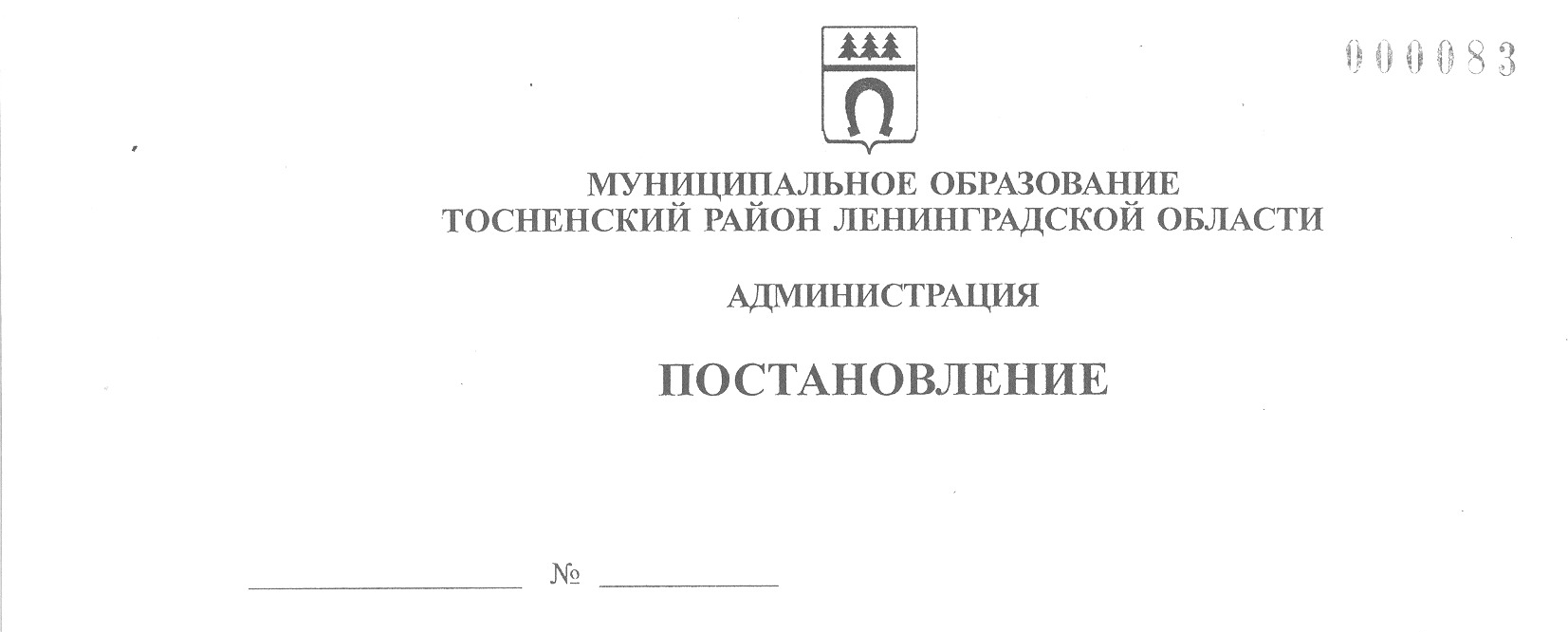 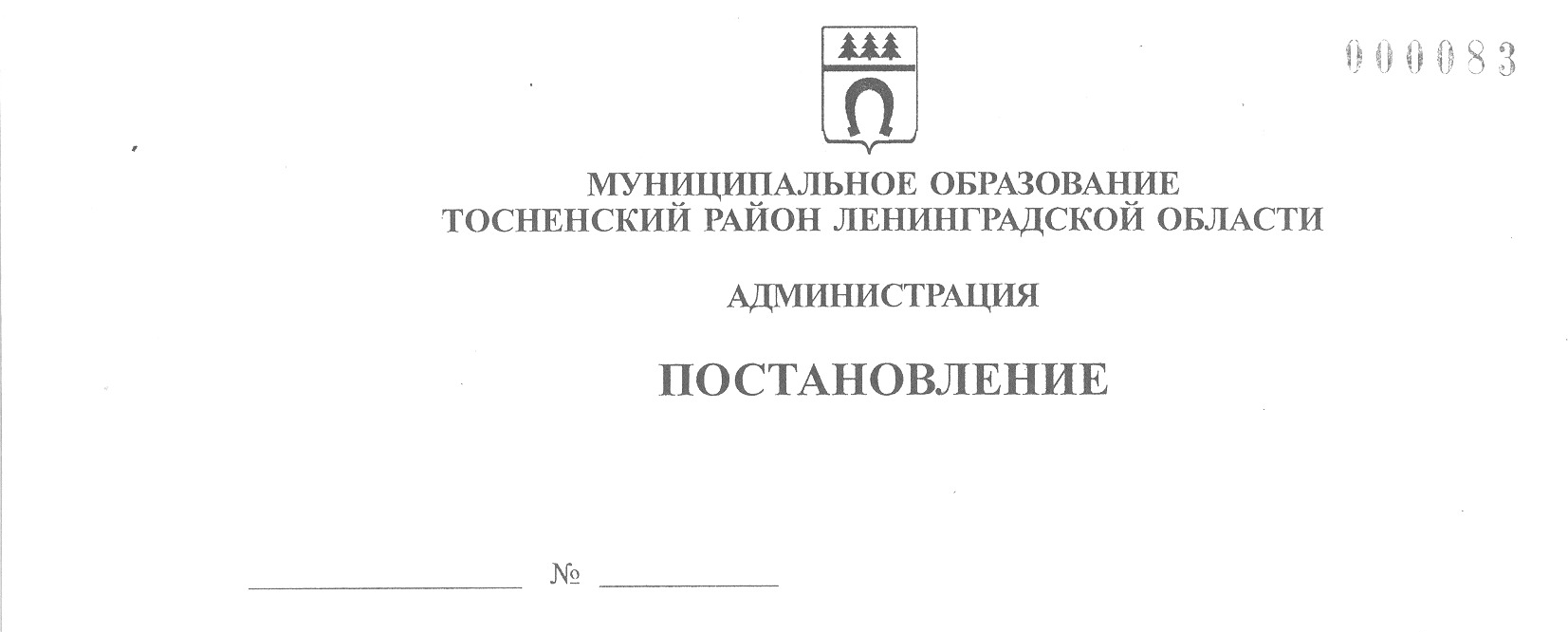     27.09.2022                           3390-паО назначении половины от общего числачленов комиссии по проведению конкурсана замещение должности главы администрацииТельмановского сельского поселенияТосненского района Ленинградской области	В соответствии с частью 5 статьи 37 Федерального закона от 06.10.2003       № 131-ФЗ «Об общих принципах организации местного самоуправления в Российской Федерации», руководствуясь Положением о конкурсе на замещение должности главы администрации муниципального образования Тельмановское сельское поселение Тосненского муниципального района Ленинградской области, назначаемого по контракту, утвержденным решением совета депутатов муниципального образования Тельмановское сельское поселение Тосненского района Ленинградской области от 16.09.2022 № 6, на основании письма комитета по местному самоуправлению, межнациональным и межконфессиональным отношениям Ленинградской области от 22.09.2022 № 2И-3305/2022 администрация муниципального образования Тосненский район Ленинградской областиПОСТАНОВЛЯЕТ:	1. Назначить в состав комиссии по проведению конкурса на замещение должности главы администрации Тельмановского сельского поселения Тосненского района Ленинградской области следующих членов комиссии:	- Александров Антон Викторович – главный специалист-юрист комитета     по организационной работе, местному самоуправлению, межнациональным и межконфессиональным отношениям администрации муниципального образования Тосненский район Ленинградской области;	- Ануфриев Олег Анатольевич – заместитель главы администрации муниципального образования Тосненский район Ленинградской области;	- Джураева Анастасия Анатольевна – консультант отдела координации работы с органами местного самоуправления комитета по местному самоуправлению, межнациональным и межконфессиональным отношениям Ленинградской области;	- Забабурина Екатерина Вадимовна – и. о. председателя комитета по организационной работе, местному самоуправлению, межнациональным и межконфессиональным отношениям администрации муниципального образования Тосненский район Ленинградской области;	2. Пресс-службе комитета по организационной работе, местному самоуправлению, межнациональным и межконфессиональным отношениям администрации муниципального образования Тосненский район Ленинградской области обнародовать настоящее постановление в порядке, установленном Уставом муниципального образования Тосненский муниципальный район Ленинградской области.Глава администрации 						                      А.Г. КлементьевТочилова Инна Вячеславовна, 8(81361)332617 гв